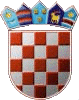 REPUBLIKA HRVATSKAVRHOVNI SUD REPUBLIKE HRVATSKEDOKUMENTACIJA O NABAVIza provedbu postupka jednostavne nabaveUREDSKI MATERIJAL I MATERIJAL ZA HIGIJENU i ČIŠĆENJEEv.br. 2/18 i 7/18 JNSu-VII-19/2018-2Zagreb, srpanj 2018.SADRŽAJ1.	PODACI O NARUČITELJU………………………………………………………………………………..32.	OPIS PREDMETA NABAVE	33.	TEHNIČKA SPECIFIKACIJA ..	43.2.	Ponudbeni troškovnik- način određivanja cijene	………………………44.	KRITERIJI ZA KVALITATIVNI ODABIR ……………………………………….……………………..54.1.	 OSNOVE ZA ISKLJUČENJE ……………………………………………………………………………..54.2.	KRITERIJI ZA ODABIR (UVJETI SPOSOBNOSTI) …………………………………………………...85.	OSLANJANJE NA SPOSOBNOST DRUGIH GOSPODARSKIH SUBJEKATA ……………………..106.	ZAJEDNICA GOSPODARSKIH SUBJEKATA ………………………………………………………...107.	PODUGOVARATELJI ………………………………………………..…………………………………..11 8.	PROVJERA PONUDITELJA……………………………………………………………………………..119.	POJAŠNJENJE I UPOTPUNJAVANJE DOKUMENATA…………………………………………….1210.	JAMSTVO ………………………………………………………………………………………………….1211.	KRITERIJ ZA ODABIR PONUDE	1312. 	PODACI O PONUDI	1413.	ROK DONOŠENJA ODLUKE O ODABIRU ……………………………………………………………1414.	O PRILOZIMA	14OBRASCI…………………………………………………………………………………………………………15-20 PODACI O NARUČITELJU	REPUBLIKA HRVATSKA	VRHOVNI SUD REPUBLIKE HRVATSKE10000 ZAGREB	Trg N.Š. Zrinskog 31.1.	Podaci o osobi zaduženoj za komunikacijuSlužbena osoba naručitelja zadužena za komunikaciju s ponuditeljima, objašnjenje dokumentacije za nadmetanje, preuzimanje ili dobivanje na uvid: Mirjana Mlinarić, Tajništvo Vrhovnog suda RH, telefon: 01-4862-240, faks: 01-4862-163,E-mail: nabava@vsrh.hr ili mirjana.mlinaric@vsrh.hr1.2.	Podaci o postupku javne nabaveEv. br. nabave:				 2/18 i 7/18 JNVrsta postupka:				jednostavna nabava - postupak nabave robepozivom trojici ponuditelja – na temelju interne odluke i objavom na internetskoj stranici naručiteljaVrsta ugovora:				Ugovor / narudžbenica o nabavi robeOPIS PREDMETA NABAVEPredmet nabave nije podijeljen u grupe: Uredski materijal i materijal za higijenu i čišćenjeProcijenjena vrijednost nabave:		153.000 kuna (bez PDV-a)  Količine predmeta nabave iskazane su u troškovniku – sastavnom dijelu dokumentacije o nabavi.2.1. Posebni uvjeti za izvršenje ugovoraPočetak isporuke: Sklapanjem ugovora o nabavi.Mjesto isporuke: Zagreb, Trg N. Zrinskog 3, radnim danom  od 7,30 do 16,30 sati.Rok završetka isporuke: 31.12.2018.Način isporuke: sukcesivno na temelju ispostavljenih narudžbenica tijekom godine, u roku od 2 dana od ispostave narudžbenice putem faksa ili elektronskom poštom, a u slučaju iznimne žurnosti i putem telefona.Naručitelj će plaćati robu na temelju ispostavljenog računa za svaku pojedinu narudžbu. Plaćanje se obavlja u roku 30 dana sukladno odredbama Zakona o financijskom poslovanju i predstečajnoj nagodbi (Narodne novine br. 108/12, 144/12, 81/13, 112/13, 71/15, i 78/15), na žiro račun ponuditelja, bez predujma. 2.2. Količina predmeta nabaveKoličina predmeta nabave iskazana u troškovniku je predviđena (okvirna) količina za jednogodišnje razdoblje. Stvarno nabavljena količina može biti može biti veća ili manja od predviđene (okvirne) količine.  TEHNIČKA SPECIFIKACIJA – TROŠKOVNIK 3.1. Tehnička specifikacija Tehnička specifikacija predmeta nabave navedena je i opisana u Troškovniku koji je priložen ovoj dokumentaciji. Naručitelj se pri definiranju tehničke specifikacije uredskog materijala koristio općepoznatim i uobičajenim opisima koji se koriste i na mjerodavnom tržištu, odnosno u katalozima i na internetskim stranicama proizvođača i trgovaca uredskim materijalom, te su u skladu s međunarodnim standardima koji definiraju pojedine tehničke značajke kao i kvalitetu artikala. Artikli predmeta nabave moraju u potpunosti odgovarati traženim tehničkim značajkama navedenim troškovnikom. Sva roba koja će se isporučiti mora biti nova, nekorištena, u originalnom tvorničkom pakiranju s oznakom proizvođača/tržišnog naziva robne marke, te u svemu odgovarati tehničkim specifikacijama propisanim Troškovnikom koji je dio ove dokumentacije o nabavi.Papir za ispis i kopiranje treba biti za upotrebu na svim fotokopirnim, laserskim i inkjet uređajima. Kod parametara gramatura, debljina i hrapavost, iskazane ciljane vrijednosti nuđenog papira moraju se nalaziti unutar navedenog raspona vrijednosti iz Troškovnika. Kod parametara neprozirnost i bjelina nuđene minimalne vrijednosti ne smiju biti manje od traženih minimalnih vrijednosti.Ako gospodarski subjekt nudi robu koja je jednakovrijedna, za bilo koju stavku iz troškovnika, obvezan je upisati naziv robe / tržišnu oznaku robne marke i dostaviti tehničku specifikaciju / opis ponuđene robe, koja mora odgovarati tehničkim specifikacijama opisanim Troškovnikom i  udovoljavati zahtjevima navedenim u ovoj točki dokumentacije. Tehnički opis jednakovrijednih artikala mora odgovarati opisu ponuđenih artikala odnosno ispunjavati zahtjeva naznačene u okviru svake stavke, npr. minimalno propisani sadržaj (svrha), dimenzija, format, broj listova, setova itd. 3.2. Troškovnik - način izražavanja cijenePonudbeni troškovnik sastavni je dio dokumentacije.Ponuditelj je dužan ponuditi za svaku stavku određenu u Troškovniku jediničnu cijenu, na dvije decimale i ukupnu cijenu. U kolonama Troškovnika ukupna cijena stavke izračunava se kao umnožak količine stavke i cijene stavke.Na kraju Troškovnika ponuditelj izražava cijenu ponude. Ukupnu cijenu ponude čini ukupna cijena svih stavki u Troškovniku s porezom na dodanu vrijednost.Cijena se izražava u hrvatskim kunama i piše brojkama. U cijenu su uračunati svi troškovi i popusti.Cijena je nepromjenjiva za sve vrijeme važenja ugovora.Ako ponuditelj nije u sustavu PDV-a ili je predmet nabave oslobođen PDV-a, u Troškovniku i Ponudbenom listu, na mjesto predviđeno za upis cijene ponude s PDV-om, upisuje se isti iznos kao što je upisan na mjestu predviđenom za upis cijene ponude bez PDV-a, a mjesto predviđeno za upis iznosa PDV-a ostavlja se prazno.4.  KRITERIJI ZA KVALITATIVNI ODABIR 4.1. OSNOVE ZA ISKLJUČENJE GOSPODARSKOG SUBJEKTA 4.1. A. Naručitelj će isključiti gospodarskog subjekta iz postupka javne nabave ako utvrdi da: 1. je gospodarski subjekt koji ima poslovni nastan u Republici Hrvatskoj ili osoba koja je član upravnog, upravljačkog ili nadzornog tijela ili ima ovlasti zastupanja, donošenja odluka ili nadzora toga gospodarskog subjekta i koja je državljanin Republike Hrvatske pravomoćnom presudom osuđena za: a) sudjelovanje u zločinačkoj organizaciji, na temelju – članka 328. (zločinačko udruženje) i članka 329. (počinjenje kaznenog djela u sastavu zločinačkog udruženja) Kaznenog zakona – članka 333. (udruživanje za počinjenje kaznenih djela), iz Kaznenog zakona (»Narodne novine«, br. 110/97., 27/98., 50/00., 129/00., 51/01., 111/03., 190/03., 105/04., 84/05., 71/06., 110/07., 152/08., 57/11., 77/11. i 143/12.) b) korupciju, na temelju – članka 252. (primanje mita u gospodarskom poslovanju), članka 253. (davanje mita u gospodarskom poslovanju), članka 254. (zlouporaba u postupku javne nabave), članka 291. (zlouporaba položaja i ovlasti), članka 292. (nezakonito pogodovanje), članka 293. (primanje mita), članka 294. (davanje mita), članka 295. (trgovanje utjecajem) i članka 296. (davanje mita za trgovanje utjecajem) Kaznenog zakona – članka 294.a (primanje mita u gospodarskom poslovanju), članka 294.b (davanje mita u gospodarskom poslovanju), članka 337. (zlouporaba položaja i ovlasti), članka 338. (zlouporaba obavljanja dužnosti državne vlasti), članka 343. (protuzakonito posredovanje), članka 347. (primanje mita) i članka 348. (davanje mita) iz Kaznenog zakona (»Narodne novine«, br. 110/97., 27/98., 50/00., 129/00., 51/01., 111/03., 190/03., 105/04., 84/05., 71/06., 110/07., 152/08., 57/11., 77/11. i 143/12.) c) prijevaru, na temelju – članka 236. (prijevara), članka 247. (prijevara u gospodarskom poslovanju), članka 256. (utaja poreza ili carine) i članka 258. (subvencijska prijevara) Kaznenog zakona – članka 224. (prijevara), članka 293. (prijevara u gospodarskom poslovanju) i članka 286. (utaja poreza i drugih davanja) iz Kaznenog zakona (»Narodne novine«, br. 110/97., 27/98., 50/00., 129/00., 51/01., 111/03., 190/03., 105/04., 84/05., 71/06., 110/07., 152/08., 57/11., 77/11. i 143/12.) d) terorizam ili kaznena djela povezana s terorističkim aktivnostima, na temelju – članka 97. (terorizam), članka 99. (javno poticanje na terorizam), članka 100. (novačenje za terorizam), članka 101. (obuka za terorizam) i članka 102. (terorističko udruženje) Kaznenog zakona– članka 169. (terorizam), članka 169.a (javno poticanje na terorizam) i članka 169.b (novačenje i obuka za terorizam) iz Kaznenog zakona (»Narodne novine«, br. 110/97., 27/98., 50/00., 129/00., 51/01., 111/03., 190/03., 105/04., 84/05., 71/06., 110/07., 152/08., 57/11., 77/11. i 143/12.) e) pranje novca ili financiranje terorizma, na temelju – članka 98. (financiranje terorizma) i članka 265. (pranje novca) Kaznenog zakona – članka 279. (pranje novca) iz Kaznenog zakona (»Narodne novine«, br. 110/97., 27/98., 50/00., 129/00., 51/01., 111/03., 190/03., 105/04., 84/05., 71/06., 110/07., 152/08., 57/11., 77/11. i 143/12.) f) dječji rad ili druge oblike trgovanja ljudima, na temelju – članka 106. (trgovanje ljudima) Kaznenog zakona – članka 175. (trgovanje ljudima i ropstvo) iz Kaznenog zakona (»Narodne novine«, br. 110/97., 27/98., 50/00., 129/00., 51/01., 111/03., 190/03., 105/04., 84/05., 71/06., 110/07., 152/08., 57/11., 77/11. i 143/12.), ili 2. je gospodarski subjekt koji nema poslovni nastan u Republici Hrvatskoj ili osoba koja je član upravnog, upravljačkog ili nadzornog tijela ili ima ovlasti zastupanja, donošenja odluka ili nadzora toga gospodarskog subjekta i koja nije državljanin Republike Hrvatske pravomoćnom presudom osuđena za kaznena djela iz točke 4.1.A.1. podtočke od a) do f) ove dokumentacije i za odgovarajuća kaznena djela koja, prema nacionalnim propisima države poslovnog nastana gospodarskog subjekta, odnosno države čiji je osoba državljanin, obuhvaćaju razloge za isključenje iz članka 57. stavka 1. točaka od (a) do (f) Direktive 2014/24/EU. Za potrebe utvrđivanja osnova za isključenje iz točke 4.1.A. 1. gospodarski subjekt uz ponudu obavezno dostavlja Izjavu na obrascu br. III. Izjavu daje osoba po zakonu ovlaštena za zastupanje gospodarskog subjekta za gospodarskog subjekta i za sve osobe koje su članovi upravnog, upravljačkog ili nadzornog tijela ili imaju ovlasti zastupanja, donošenja odluka ili nadzora gospodarskog subjekta. Izjava ne smije biti starija od tri mjeseca od dana početka postupka nabave odnosno objave poziva za dostavu ponude. Izjava mora imati ovjereni potpis davatelja Izjave kod javnog bilježnika.Ako obrazac Izjave o nekažnjavanju potpisuje osoba koja nije državljanin Republike Hrvatske potpis na obrascu mora biti ovjeren kod nadležne sudske ili upravne vlasti, javnog bilježnika ili strukovnog ili trgovinskog tijela u državni poslovnog nastana gospodarskog subjekta, odnosno državi čiji je osoba državljanin. Naručitelj može tijekom postupka nabave radi provjere postojanja osnova za isključenje iz točke 4.1.A. od tijela nadležnog za vođenje kaznene evidencije i razmjenu tih podataka s drugim državama za ponuditelja ili osobu ovlaštenu za zastupanje ponuditelja – gospodarskog subjekta  zatražiti izdavanje potvrde o činjenicama o kojima tijelo vodi službenu evidenciju, kojom se dokazuje nepostojanje osnove za isključenje.Naručitelj ce prihvatiti sljedeće kao dovoljan dokaz da ne postoje osnove za isključenje gospodarskog subjekta:1. izvadak iz kaznene evidencije ili drugog odgovarajućeg registra ili, ako to nije moguće, jednakovrijedni dokument nadležne sudske ili upravne vlasti u državi poslovnog nastana gospodarskog subjekta, odnosno državi čiji je osoba državljanin,ili2. ako se u državi poslovnog nastana gospodarskog subjekta, odnosno državi čiji je osoba državljanin, ne izdaju gore navedeni dokumenti ili ako ne obuhvaćaju sve okolnosti obuhvaćene točkom 4.1.A., oni mogu biti zamijenjeni izjavom pod prisegom ili, ako izjava pod prisegom prema pravu dotične države ne postoji, izjavom davatelja s ovjerenim potpisom kod nadležne sudske ili upravne vlasti, javnog bilježnika, ili strukovnog ili trgovinskog tijela u državi poslovnog nastana ponuditelja, odnosno državi čiji je osoba državljanin.4.1.B.  Naručitelj će isključiti gospodarskog subjekta iz postupka javne nabave ako utvrdi da gospodarski subjekt nije ispunio obveze plaćanja dospjelih poreznih obveza i obveza za mirovinsko i zdravstveno osiguranje: - u Republici Hrvatskoj, ako gospodarski subjekt ima poslovni nastan u Republici Hrvatskoj, ili -  u Republici Hrvatskoj ili u državi poslovnog nastana gospodarskog subjekta, ako gospodarski subjekt nema poslovni nastan u Republici Hrvatskoj. Naručitelj neće isključiti gospodarskog subjekta iz postupka javne nabave ako mu sukladno posebnom propisu plaćanje obveza nije dopušteno ili mu je odobrena odgoda plaćanja. Dokaz da je ispunio obveze plaćanja dospjelih poreznih obveza i obveza za mirovinsko i zdravstveno osiguranje  gospodarski subjekt može dostaviti istovremeno s ponudom u obliku:a) potvrde porezne uprave ili drugog nadležnog tijela u državi poslovnog nastana gospodarskog subjekta kojom se dokazuje da ne postoje navedene osnove za isključenje, iliako se u državi poslovnog nastana gospodarskog subjekta, odnosno državi čiji je osoba državljanin ne izdaju gore navedeni dokumenti, gospodarski subjekt dostavlja: b)  izjave pod prisegom ili, ako izjava pod prisegom prema pravu dotične države ne postoji, izjavu davatelja s ovjerenim potpisom kod nadležne sudske ili upravne vlasti, javnog bilježnika ili strukovnog ili trgovinskog tijela u državi poslovnog nastana gospodarskog subjekta, odnosno državi čiji je osoba državljanin. Naručitelj može tijekom postupka nabave radi provjere postojanja osnova za isključenje iz točke 4.1.B. od tijela nadležnog za izdavanje potvrde za ponuditelja - gospodarskog subjekta zatražiti izdavanje potvrde o činjenicama o kojima tijelo vodi službenu evidenciju.Ponuditelj se može koristiti i obrascom Izjave - obrazac br. IV. iz priloga ove dokumentacije. Izjavu daje osoba po zakonu ovlaštena za zastupanje gospodarskog subjekta. Izjava ne smije biti starija od tri mjeseca od dana početka postupka nabave odnosno objave poziva za dostavu ponude. Ako gospodarski subjekt nije dostavio dokaz o plaćanju dospjelih poreznih obveza za mirovinsko i zdravstveno osiguranje naveden pod a) i b) u izvorniku istovremeno s ponudom, naručitelj može, prije donošenja odluke o odabiru, od ponuditelja koji je dostavio najpovoljniju ponudu zatražiti da u primjerenom roku, ne kraćem od 5 (pet) dana, dostavi ažurirane popratne dokumente, kojim dokazuje da ne postoje osnove za isključenje. Odredbe točke 4.1. A. i 4.1. B. odnose se i na subjekte na čiju se sposobnost gospodarski subjekt oslanja, odnosno na sve članove zajednice ponuditelja pojedinačno, a odredba iz točke 4.1.B. se odnosi i na podugovaratelja ako se dio ugovora daje u podugovor, ali na čiju se sposobnost gospodarski subjekt ne oslanja. 4.2. KRITERIJI ZA ODABIR GOSPODARSKOG SUBJEKTA (UVJETI SPOSOBNOSTI)Gospodarski subjekt u ovom postupku dokazuje sposobnost za obavljanje profesionalne djelatnosti i tehničku i stručnu sposobnost dokazima koje prilaže ponudi: 4.2. A.	Sposobnost za obavljanje profesionalne djelatnostiUpis u sudski, obrtni, strukovni ili drugi odgovarajući registar u državi poslovnog nastana (sjedišta gospodarskog subjekta). Upis u registar dokazuje se:a) izvodom iz sudskog, obrtnog strukovnog ili drugog odgovarajućeg registra u državi članici njegovog poslovnog nastana, iliako se u državi poslovnog nastana gospodarskog subjekta, odnosno državi čiji je osoba državljanin ne izdaju gore navedeni dokumenti, gospodarski subjekt dostavlja: b)  izjavu pod prisegom ili, ako izjava pod prisegom prema pravu dotične države ne postoji, izjavu davatelja s ovjerenim potpisom kod nadležne sudske ili upravne vlasti, javnog bilježnika ili strukovnog ili trgovinskog tijela u državi poslovnog nastana gospodarskog subjekta, odnosno državi čiji je osoba državljanin. Dokaze o sposobnosti za obavljanje profesionalne djelatnosti gospodarski subjekt dostavlja istovremeno s ponudom u neovjerenoj preslici, ili kao neovjereni ispis elektroničke isprave. Ako gospodarski subjekt nije dostavio dokaz o sposobnosti za obavljanje profesionalne djelatnosti u izvorniku istovremeno s ponudom, naručitelj može, prije donošenja odluke o odabiru, od ponuditelja koji je dostavio najpovoljniju ponudu zatražiti da u primjerenom roku, ne kraćem od 5 (pet) dana, dostavi ažurirane popratne dokumente. 4.2. B.	Tehnička i stručna sposobnost a) Potvrda ili Specifikacija s opisom tehničkih značajki papira za ispis i kopiranjeZa stavke Troškovnika pod nazivom Papir za ispis i kopiranje pod red.br. 1. i 2. ponuditelj je obvezan priložiti:potvrdu, odnosno specifikaciju ili tehnički opis nuđenog papira od strane proizvođača ili izvješće o ispitivanju ovlaštenog tijela za ocjenu sukladnosti ili drugog nadležnog tijela za kontrolu kvalitete, kojim se dokazuje sukladnost nuđenih artikala sa traženim tehničkim specifikacijama papira za ispis i kopiranje. Opis papira za kopiranje na navedenim potvrdama / specifikaciji mora odgovarati  opisu nuđenog papira u Troškovniku i opisu na ambalaži dostavljenog uzorka (za artikle za koje se tražio uzorak). Iz tehničkog opisa moraju najmanje biti vidljive karakteristike tražene dokumentacijom (gramatura, debljina, neprozirnost, hrapavost, CIE bjelina).Kod parametara gramatura, debljina i hrapavost, iskazane ciljane vrijednosti nuđenog papira moraju se nalaziti unutar navedenog raspona vrijednosti iz Troškovnika. Kod parametara neprozirnost i bjelina nuđene minimalne vrijednosti ne smiju biti manje od traženih minimalnih vrijednosti. Ako ponuditelj ponudi papir za kopiranje iste gramature i ostalih tehničkih karakteristika i iste marke / proizvođača, za različite formate (A4 i A3), dovoljno je priložiti jednu potvrdu iz koje su vidljive tražene tehničke karakteristike. b) Potvrde o normama osiguranja kvalitete i normama upravljanja okolišem – zelena javna nabava Za stavke Troškovnika pod nazivom Papir za ispis i kopiranje pod red.br. 1. i 2. i pod nazivom Materijal za higijenske potrebe pod red. br. 24.i 25., ponuditelj je obvezan dokazati da drvna sirovina koja je upotrijebljena u izradi konačnog proizvoda, potječe iz ekološki održivog gospodarenja šumama, i posjeduje:FSC certifikat Vijeća za nadzor šuma (Forest Stewardship Council) izdan od akreditirane organizacije od strane FSC centrale, naslovljen na proizvođača papira, u obliku naljepnice, ilicertifikat  PEFC  (Programme for the Endorsement of Forest Certification) - naljepnica uvedena Programom za poticanje certifikacije šuma, zadovoljava standarde za izdavanje certifikata od strane PEFC™ (PEFC/06-37-03) ili ispunjava kriterije PEFC™ (PEFC/06-37-03) lanca očuvanja prirode i gospodarenja šumama.Navedenim certifikatima ili jednakovrijednim dokumentom ponuditelj dokazuje da papir za ispis i kopiranje potječe iz legitimnih i održivo dobivenih izvora, odnosno da je isti podrijetla iz održivo upravljanih šuma, kojima se gospodari prema strogim ekološkim, socijalnim i ekonomskim standardima. Naljepnica s oznakom FSC ili PEFC obavezno se treba nalaziti na pakiranju ponuđenog proizvoda i uzorku.c) Uzorci artikala čija se autentičnost na zahtjev naručitelja mora potvrditi U svrhu dokazivanja traženih specifikacija pojedinih artikala opisanih u prethodnoj točki 4.2.B a) i b), ponuditelj je obvezan dostaviti uzorke pojedinih nuđenih artikala, i to: za stavke iz Troškovnika pod nazivom Papir za ispis i kopiranje pod rednim brojevima stavki 1. i  2.  / ukupno 2 uzorka; za stavke iz Troškovnika pod nazivom Materijal za higijenu pod rednim brojem stavki 24. i 25. / ukupno 2 uzorka. Na dostavljenim uzorcima je potrebno označiti, npr. samoljepljivom etiketom, slijedeće podatke: 1) naziv ponuditelja, 2) redni broj stavke artikla iz troškovnika, 3) kratki naziv artikla. Naručitelj može ispitati jesu li uzorci u skladu sa zahtjevima iz tehničke specifikacije kod nadležnog tijela za ispitivanje sukladnosti proizvoda i ako se ispitivanjem utvrdi da uzorak ne odgovara postavljenim zahtjevima, odabrani ponuditelj je dužan podmiriti i sve troškove nastale ispitivanjem i analizom ovlaštenih tijela. Popis dostavljenih uzoraka Ponuditelji prilažu i svojoj ponudi,  kao dio dokumentacije.Naručitelj će nakon završetka postupka nabave vratiti uzorke ponuditeljima.5. OSLANJANJE NA SPOSOBNOST DRUGIH GOSPODARSKIH SUBJEKATAGospodarski subjekt može u postupku nabave, radi dokazivanja ispunjavanja kriterija za kvalitativni odabir gospodarskog subjekta, osloniti se na sposobnost drugih subjekata, bez obzira na pravnu prirodu njihova međusobnog odnosa.Ako se gospodarski subjekt oslanja na sposobnost drugih subjekata, mora dokazati naručitelju da će imati na raspolaganju potrebne resurse za izvršenje ugovora, primjerice prihvaćanjem obveze drugih subjekata da će te resurse staviti na raspolaganje gospodarskom subjektu.Naručitelj će provjeriti ispunjavaju li drugi subjekti na čiju se sposobnost gospodarski subjekt oslanja relevantne kriterije za odabir gospodarskog subjekta: osnove za isključenje i uvjete sposobnosti. Naručitelj će od gospodarskog subjekta zahtijevati da zamijeni subjekt na čiju se sposobnost oslonio radi dokazivanja kriterija za odabir ako, na temelju navedene provjere, utvrdi da kod tog subjekta postoje osnove za isključenje ili da ne udovoljava relevantnim kriterijima za odabir gospodarskog subjekta. U slučaju oslanjanja na sposobnost drugih subjekata gospodarski subjekt u ponudi kao dokaz dostavlja potpisanu i ovjerenu Izjavu o stavljanju resursa na raspolaganje ili Ugovor/sporazum o poslovnoj/tehničkoj suradnji iz kojega je vidljivo koji se resursi međusobno ustupaju.Izjava o stavljanju resursa na raspolaganje ili Ugovor/sporazum o poslovno/tehničkoj suradnji mora minimalno sadržavati: naziv i sjedište gospodarskog subjekta koji ustupa resurse te naziv i sjedište ponuditelja kojemu ustupa resurse, jasno i točno navedene resurse koje stavlja na raspolaganje te način na koji se stavljaju na raspolaganje u svrhu izvršenja ugovora, potpis ovlaštene osobe gospodarskog subjekta koji stavlja resurse na raspolaganje, odnosno u slučaju Ugovora/sporazuma o poslovnoj suradnji potpis i pečat ugovornih strana. 6. ZAJEDNICA GOSPODARSKIH SUBJEKATA Više gospodarskih subjekata može se udružiti i dostaviti zajedničku ponudu, neovisno o uređenju njihova međusobnog odnosa. Ponuda zajednice gospodarskih subjekata mora sadržavati podatke o svakom članu zajednice ponuditelja, kako je određeno u priloženom obrascu br. I. B) Ponudbenog lista  uz obveznu naznaku člana zajednice gospodarskih subjekata koji je ovlašten za komunikaciju s naručiteljem.Svaki član iz zajednice ponuditelja dužan je uz zajedničku ponudu dostaviti sve dokaze na temelju kojih se utvrđuje pojedinačno postoje li osnova  za isključenje i uvjeti profesionalne sposobnosti, a svi zajedno dužni su dokazati (kumulativno) zajedničku sposobnost ostalim navedenim dokazima sposobnosti (tehničku i stručnu sposobnost, točka 4.2.B. ove dokumentacije). Zajednica ponuditelja – gospodarskih subjekata može se osloniti na sposobnost članova zajednice ili drugih subjekata koji ispunjavaju kriterije za kvalitativni odabir i osnove za isključenje, navedene u točki 4. ove dokumentacije.  7. PODUGOVARATELJIAko gospodarski subjekt namjerava dio ugovora o nabavi dati u podugovor jednom ili više podugovaratelja, tada u ponudi mora navesti slijedeće podatke: – naziv ili tvrtku, sjedište, OIB (ili nacionalni identifikacijski broj prema zemlji sjedišta gospodarskog subjekta, ako je primjenjivo) i IBAN podugovaratelja, i – predmet, količinu, vrijednost podugovora i postotni dio ugovora o javnoj nabavi koji se daje u podugovor. Sudjelovanje podugovaratelja ne utječe na odgovornost ponuditelja za izvršenje ugovora o nabavi. Ako je odabrani ponuditelj dio ugovora o nabavi dao u podugovor, dostavljeni podaci o podugovaratelju bit će obavezno navedeni u ugovoru o nabavi. Korisnik je obvezan neposredno plaćati podugovaratelju za dio ugovora koji je izvršio podugovaratelj, osim ako dokaže da su obveze prema podugovaratelju za taj dio ugovora već podmirene. Odabrani ponuditelj mora svom računu priložiti račune svojih podugovaratelja koje je prethodno potvrdio. Odabrani ponuditelj može tijekom izvršenja ugovora o nabavi od naručitelja zahtijevati: - promjenu podugovaratelja za onaj dio ugovora o nabavi koji je prethodno dao u podugovor, - preuzimanje izvršenja dijela ugovora o nabavi koji je prethodno dao u podugovor, - uvođenje jednog ili više novih podugovaratelja čiji ukupni udio ne smije prijeći 30% vrijednosti ugovora o nabavi neovisno o tome je li prethodno dao dio ugovora o nabavi u podugovor ili ne. Ukoliko odabrani ponuditelj zatraži od naručitelja promjenu podugovaratelja ili uvođenje jednog ili više novih podugovaratelja, mora naručitelju dostaviti podatke (naziv ili tvrtka, sjedište, OIB (ili nacionalni identifikacijski broj prema zemlji sjedišta gospodarskog subjekta, ako je primjenjivo) i IBAN podugovaratelja, predmet, količina, vrijednost podugovora i postotni dio ugovora o nabavi koji se daje u podugovor ) za novog podugovaratelja. Ako ponuditelj ne dostavi podatke o podugovaratelju na obrascu "Ponudbeni list-Obrazac I.C. – Podugovarateljj", smatra se da će cjelokupni predmet nabave izvršiti samostalno.Sudjelovanje podugovaratelja ne utječe na odgovornost ugovaratelja za izvršenje ugovora o nabavi.8. PROVJERA PONUDITELJANaručitelj može od ponuditelja koji je podnio najpovoljniju ponudu zatražiti da u primjerenom roku, ne kraćem od 5 (pet) dana, dostavi ažurirane popratne dokumente ili dokaze navedene u ponudi, osim ako već posjeduje te dokumente. Naručitelj napominje da pod ažuriranim popratnim dokumentima smatra svaki dokument u kojem su sadržani podaci važeći te odgovaraju stvarnom činjeničnom stanju u trenutku dostave naručitelju te dokazuju ono što je gospodarski subjekt naveo u ponudi. Naručitelj zadržava pravo nakon dostave ažuriranih popratnih dokumenata iskoristiti pravo provjere činjenica navedenih u tim dokumentima.Ako ponuditelj koji je podnio najpovoljniju ponudu ne dostavi ažurne popratne dokumente u ostavljenom roku ili njima ne dokaže da ispunjava tražene kriterije za odabir gospodarskog subjekta, naručitelj će odbiti ponudu tog ponuditelja te pozvati na dostavu ažurnih popratnih dokumenata ponuditelja koji je podnio sljedeću najpovoljniju ponudu ili poništiti postupak javne nabave, ako postoje razlozi za poništenje. 9. POJAŠNJENJE I UPOTPUNJAVANJE DOKUMENATA Ako su informacije ili dokumentacija koje je trebao dostaviti gospodarski subjekt nepotpuni ili pogrešni ili se takvima čine ili ako nedostaju određeni dokumenti, javni naručitelj može, poštujući načela jednakog tretmana i transparentnosti, zahtijevati od dotičnih gospodarskih subjekata da dopune, razjasne, upotpune ili dostave nužne informacije ili dokumentaciju u primjerenom roku ne kraćem od 5 (pet) dana. Takvo postupanje ne smije dovesti do pregovaranja u vezi s kriterijem za odabir ponude ili ponuđenim predmetom nabave.10. JAMSTVAJamstvo za uredno ispunjenje ugovoraOdabrani ponuditelj je nakon sklapanja ugovora u roku 8 dana obavezan priložiti jamstvo kao dokaz za uredno ispunjenje ugovora u obliku zadužnice ili bankarske garancije u visini od 5 % vrijednosti zaključenog ugovora o nabavi, bez poreza na dodanu vrijednost, bez uvećanja sa zakonskim zateznim kamatama po stopi određenoj sukladno članku 29. stavku 2. Zakona o obveznim odnosima (Narodne novine, broj 35/05., 41/08., 125/11., 78/15. i 29/18.).Zadužnicu će odabrani ponuditelj dostaviti popunjenu sukladno Pravilniku o obliku i sadržaju zadužnice (Narodne novine,  broj 115/12. i 82/17.) ili Pravilniku o obliku i sadržaju bjanko zadužnice (Narodne novine,  broj 115/12. i 82/17.)    Jamstvo treba glasiti na naručitelja i protestirati (naplatiti) će se na «prvi poziv» i «bez prigovora» u slučaju da ponuditelj ne izvrši sve obveze preuzete ugovorom do isteka roka važenja ugovora odnosno u slučaju povrede preuzetih ugovornih obveza. Naručitelj će naplatiti jamstvo za uredno izvršavanje ugovora u slučajevima neispunjavanja ugovorne obveze ili povrede ugovorne obveze tijekom trajanja ugovora, osobito: - neisporučivanja naručene robe- nepoštivanja rokova isporuke- neotklanjanja materijalnih nedostataka- obračunavanja cijene koje nisu ugovorene. U slučaju povrede ugovornih obveza naručitelj će odabranom ponuditelju uputiti pisanu opomenu kojom zahtjeva da se učinjeni propusti isprave  u određenom roku, a ako ih odabrani ponuditelj ne ispravi naručitelj ima pravo raskinuti ugovor i naplatiti jamstvo. Jamstvo treba imati rok valjanosti do 30 dana od isteka valjanosti ugovora o nabavi. Ako jamstvo za uredno ispunjenje ugovora ne bude naplaćeno naručitelj će ga vratiti odabranom ponuditelju po proteku 30 dana od urednog izvršenja svih ugovornih obveza. 11. KRITERIJ ODABIRA PONUDENajpovoljnija ponuda je valjana ponuda (prihvatljiva, prikladna i pravilna) s najnižom cijenom.12. PODACI O PONUDI12.1.	Sadržaj i način izrade ponudePonuda se zajedno s pripadajućom dokumentacijom izrađuje na hrvatskom jeziku i latiničnom pismu i izrađuje u papirnatom obliku otisnuta ili pisana neizbrisivom tintom.Iznimno, dio popratne dokumentacije, kao što je npr. katalog proizvoda, može biti i na drugom jeziku, te je u tom slučaju ponuditelj dužan označiti mjesto u katalogu na kojem je opisana predmetni proizvod.Ponuditelj može dostaviti u slobodnoj pisanoj formi opis proizvoda koji se nude s definiranim bitnim karakteristikama predmetne robe sukladno opisu iz tehničke specifikacije u ovoj dokumentaciji o nabavi.  Ponuda sadrži najmanje:1. Naslov s popunjenim sadržajem i brojem stranica2. obrazac I.A- Ponudbeni list (eventualno s dodatkom I.B i/ili I.C) 3. popunjeni Troškovnik s tehničkom specifikacijom – obrazac II.4. dokaze o nepostojanju osnova isključenja – točk.4.1. ove dokumentacije5. dokaze sposobnosti - točk. 4.2. ove dokumentacije.6. popunjenu izjavu – obrazac III.7. popunjenu izjavu – obrazac IV.- po potrebi8. popis uzorakaPonuda mora biti uvezana u cjelinu na način da onemogući naknadno vađenje ili umetanje listova ili dijelova ponude. Stranice se označavaju rednim brojem na način da je vidljiv redni broj stranice i ukupni broj svih stranica ponude  ( npr. 1/25).Ponuda se predaje u izvorniku, potpisanom od strane odgovorne osobe ponuditelja, ili osobe koju je odgovorna osoba ovlastila pisanom punomoći za potpisivanje ponude (u tom slučaju se prilaže i potpisana punomoć).12.2.	 Rok za dostavu ponude Rok za dostavu ponude je 19. srpnja 2018. do 15,00 sati.Ponuda mora biti zaprimljena na adresi naručitelja: Vrhovni sud Republike Hrvatske, Trg Nikole Zrinskog 3.,  najkasnije 19. srpnja 2018. do 15,00 sati. Ponude se predaju u zatvorenoj omotnici na kojoj na prednjoj strani treba pisati:naziv i adresa naručitelja:VRHOVNI SUD REPUBLIKE HRVATSKE, Ured predsjednika				10000 ZAGREB, Trg Nikole Zrinskog 3, soba br. II/206predmet nabave:  UREDSKI MATERIJAL  i MATERIJAL ZA HIGIJENU I ČIŠĆENJEEv. broj nabave: 	2/18 i 7/18-   "NE OTVARAJ"Na poleđini omotnice obavezno se navodi: naziv i adresa ponuditelja.Naručitelj će na zahtjev ponuditelja dati potvrdu o datumu i vremenu primitka ponude.Otvaranje ponude nije javno.12.3.	Izmjena, dopuna, povlačenje ponudePonuditelj može u roku za dostavu ponude izmijeniti svoju ponudu, nadopuniti je ili od nje odustati pisanom izjavom naručitelju.12.4.	Rok valjanosti ponudeRok valjanosti ponude je 60 dana od isteka roka za dostavu ponuda i treba biti naveden u obrascu br. I. – Ponudbeni list.13. ROK DONOŠENJA ODLUKE O ODABIRU ILI PONIŠTENJUNaručitelj će odlučiti o odabiru / poništenju u roku 5 dana od dana isteka roka za dostavu ponude.Obavijest o odabiru naručitelj će dostaviti svakom ponuditelju na dokaziv način zajedno s preslikom zapisnika o pregledu i ocjeni ponuda ( dostavnica, povratnica, faksom s izvješćem o uspješnom primitku). 14.	PRILOZI1. Obrazac I.- Ponudbeni list za ponuditelja – I A. s Dodatkom I.B. i I.C.2. Obrazac II. - Tehnička specifikacija –Troškovnik 3. Obrazac III.- Izjava o nepostojanju razloga za isključenje- nekažnjavanje4. Obrazac IV.- Izjava – porezne obveze 	Obrazac I.A PONUDITELJPONUDBENI LISTNARUČITELJ:VRHOVNI SUD REPUBLIKE HRVATSKE. Trg N.Š. Zrinskog 3, Zagreb 10 000PONUDITELJ: _________________________________________________________________________(naziv ponuditelja)sjedište, adresa, OIB_______________________________________________________________________IBAN 2: ___________________________________________________________________Ponuditelj je u sustavu PDV-a:        		DA   		NE   		(zaokružiti)Adresa za dostavu pošte:___________________________________________________________________Adresa e-pošte:___________________________________________________________________________Kontakt osoba ponuditelja: _______________________________________________________________Broj telefona: __________________ Broj mobitela: __________________ Broj faksa: _________________Predmet nabave: ___________________________________________________________________________________________________________________________________________________________________Zajednica ponuditelja 1 ( zaokružiti) :	 	DA 				NE sudjelovanje podizvoditelja 3 (zaokružiti) : 	DA 				NECIJENA PONUDECijena ponude bez PDV-a: _____________________________________________________________Iznos PDV-a 4: ___________________________________________________________________________           (ne ispunjava se ukoliko ponuditelj nije u sustavu PDV-a)Cijena ponude s PDV-om: __________________________________________________________________        (ukoliko ponuditelj nije u sustavu PDV-a upisuje se cijena ponude bez PDV-a)Rok valjanosti ponude: _______________ od  isteka roka za dostavu ponude.         M.P.__________________________________________         (potpis ponuditelja)U __________________ 2018. god.Napomena:1 U slučaju zajedničke ponude popuniti Dodatak I Ponudbenom listu- Obrazac I.B. 2 Ili nacionalni identifikacijski broj prema zemlji sjedišta gospodarskog subjekta, ako je primjenjivo. 3 U slučaju sudjelovanja podugovaratelja popuniti Dodatak II Ponudbenom listu- Obrazac I.C. 4 Ako ponuditelj nije u sustavu PDV-a ili je predmet nabave oslobođen istog, mjesto upisa ostaviti praznim. 	Dodatak I. -Obrazac I.B - ZAJEDNICA PONUDITELJAPONUDBENI LIST – ZAJEDNICA PONUDITELJAIzjava o solidarnoj odgovornosti članova zajednice ponuditelja(priložiti samo u slučaju zajednice ponuditelja)ČLAN ZAJEDNICE: _______________________________________________________________________(naziv)Sjedište, adresa, OIB______________________________________________________________________IBAN:_____________________________________________________________________________Ponuditelj je u sustavu PDV-a:        		DA   		NE   		(zaokružiti)Adresa e-pošte:_____________________________________________________________________________Kontakt osoba ponuditelja: ___________________________________________________________________Broj telefona: __________________  Broj mobitela: __________________  Broj faksa: __________________Dio ugovora koji će izvršavati član zajednice (predmet, količina, vrijednost i postotni dio): _______________________________________________________________________________________________________ ________________________________________________________________________________________ČLAN ZAJEDNICE: _______________________________________________________________________ (naziv)Sjedište, adresa, OIB______________________________________________________________________IBAN:_____________________________________________________________________________Ponuditelj je u sustavu PDV-a:        		DA   		NE   		(zaokružiti)Adresa e-pošte:_____________________________________________________________________________Kontakt osoba ponuditelja: ___________________________________________________________________Broj telefona: __________________ Broj mobitela: __________________ Broj faksa: _________________Dio ugovora koji će izvršavati član zajednice (predmet, količina, vrijednost i postotni dio): _______________________________________________________________________________________________________ ________________________________________________________________________________________ČLAN ZAJEDNICE PONUDITELJA OVLAŠTEN ZA KOMUNIKACIJU S NARUČITELJEM:_________________________________________________________________________________(naziv ponuditelja)za naručitelje: VRHOVNI SUD REPUBLIKE HRVATSKEPredmet nabave: ______________________________________________________________________________________________________________________________________________________________Izjavljujemo da kao članovi zajednice ponuditelja solidarno odgovaramo naručitelju za uredno ispunjenje ugovora.Ovlaštene osobe za zastupanje, ime i prezime, funkcija i potpis: 1. _________________________________ M.P.2. __________________________________ M.P.3. ___________________________________ M.P.	Dodatak II.-Obrazac I.C - PODUGOVARATELJPONUDBENI LIST – podugovaratelji(priložiti samo u slučaju ako se dio ugovora ustupa podugovarateljima- za sve podugovaratelje) Naziv ili trtka i sjedište, OIB, IBAN podugovaratelja: _______________________________________________________________________________ _______________________________________________________________________________ Robe/usluge koje će izvršiti -isporučiti podugovaratelj (opisno prema vrsti  navedenoj u troškovniku) – opis predmeta ___________________________________________________________________________       ___________________________________________________________________________Predmet, količina i vrijednost:U _______________, ______._______. 2018.              (mjesto)               (datum)                                                                                                                         ZA PONUDITELJA	 ___________________________                                                                                                 	             (potpis ovlaštene osobe ponuditelja)_______________________________________________1  Popunjava se točan broj stranice troškovnika, poglavlja i sl.2   Popunjava se točan broj stavke troškovnika 3  Popunjava se jedinica mjere po kojoj se stavka obračunava (komad,  paušal ili druga mjerna jedinica)4  Popunjava se količina stavke koju podugovaratelj isporučuje/izvodi/pruža 5  Popunjava se cijena stavke po jedinici mjere6  Popunjava se ukupna cijena stavke troškovnika (umnožak količine stavke i cijene stavke)7  Navodi se ukupna vrijednost usluga nakon upisa svih stavki troškovnika- zbroj svih ukupnih cijena stavki troškovnika bez PDV-a.NAPOMENA: Ponuditelji prilažu onoliko ovih obrazaca koliko je potrebno da se ispune svi podaci o robi , ulusgama radoivma koje će izvršiti podugovaratelj. Ovaj obrazac je potrebno popuniti za svakog  pojedinog podugovaratelja.   __________________________________________________________________________ Obrazac  III.__IZJAVAOIZJAVA O NEPOSTOJANJU RAZLOGA ZA ISKLJUČENJE PONUDITELJA (IZJAVA O NEKAŽNJAVANJU)Izjavu može dati osoba po zakonu ovlaštena za zastupanje gospodarskog subjekta: za gospodarski subjekt, za sebe i za sve osobe koje su članovi upravnog, upravljačkog ili nadzornog tijela ili imaju ovlasti zastupanja, donošenja odluka ili nadzora gospodarskog subjektaI Z J A V A kojom Ja_________________________________________________________________________________(ime i prezime, adresa, br. osobne iskaznice, OIB, i Ja _____________________________________________________________________________ (ime i prezime, adresa, br. osobne iskaznice, OIB,i Ja _____________________________________________________________________________ (ime i prezime, adresa, br. osobne iskaznice, OIB,osoba ovlaštena za zastupanje gospodarskog subjekta: ____________________________________ ________________________________________________________________________________(naziv i adresa sjedišta, OIB)Pod materijalnom i kaznenom odgovornošću izjavljujem za gospodarski subjekt, za sebe i za sve ostale navedene osobe koje su članovi  upravnog, upravljačkog ili nadzornog tijela ili imaju ovlasti zastupanja, donošenja odluka ili nadzora gospodarskog subjekta da nikome navedenom nije izrečena pravomoćno osuđujuća presuda  za bilo koje od kaznenih djela navedenih u točki 4.1.A.1. podtočke od a) do f) ove dokumentacije o nabavi, odnosno za odgovarajuća kaznena djela po propisima države sjedišta gospodarskog subjekta ili države čiji je državljanin osoba ovlaštena po zakonu za zastupanje gospodarskog subjekta.U ______________, _____. _____.  2018. 							Naziv gospodarskog subjekta:M.P.									_____________________________ 							Ime i prezime osobe ovlaštene za zastupanje gospodarskog subjekta:______________________________________________________________ (potpis ovlaštene osobe)Ime i prezime osobe ovlaštene za Napomena: Izjava ne smije biti starija od 3 mjeseca računajući od početka postupka jednostavne nabave. Ako su dvije ili više osoba ovlašteneza zastupanje gospodarskog subjekta pojedinačno i samostalno dovoljno je da izjvau za gospodarski subjekt na obrascu br. III. ovog priloga potpiše jedna osoba ovlaštena za pojedinačno i samostalno zastupanje.	 OBRAZAC IV.  / Izjava o poreznim obvezama _______________________ (naziv ponuditelja)_______________________________(adresa sjedišta)IZJAVA O PLAĆENIM POREZNIM OBVEZAMA I OBVEZAMA ZA MIROVINSKO I ZDRAVSTVENO OSIGURANJEkojom  Ja _____________________________________________________________________________ (ime i prezime, adresa, br. osobne iskaznice, OIB,osoba ovlaštena za zastupanje gospodarskog subjekta: ____________________________________ ________________________________________________________________________________(naziv i adresa sjedišta, OIB)IZJAVLJUJEMpod materijalnom i kaznenom odgovornošću da je gospodarski subjekt ispunio obvezu plaćanja dospjelih poreznih obveza i obveza za mirovinskog i zdravstveno osiguranje sukladno propisanim uvjetima za isključenje u točki 4.1. B. ove dokumentacije o nabavi.Obavezujem se da ću na poziv naručitelja dostaviti u izvorniku slijedeće dokaze:a) potvrdu porezne uprave ili drugog nadležnog tijela u državi poslovnog nastana gospodarskog subjekta kojom se dokazuje da ne postoji navedena obveza, ne starija od 30 dana od  početka postupka javne nabave ili objave poziva za dostavu ponude ilib) izjavu kod javnog bilježnika ili strukovnog ili trgovinskog tijela u državi poslovnog nastana gospodarskog subjekta, odnosno državi čiji je osoba državljani, kojom se potvrđuje da gospodarski subjekt nema neplaćenih dospjelih poreznih obveza i obveza za mirovinskog i zdravstveno osiguranje. U _________________, _________ 2018. Naziv gospodarskog subjekta:M.P.									_______________________________ 							Ime i prezime osobe ovlaštene za zastupanje gospodarskog subjekta:							________________________________ 							________________________________ 							(potpis ovlaštene osobe)Redni brojBroj stranice troškovnika, poglavlja i sl.1Redni broj stavke troškovnika 2 Jedinica  mjere 3KoličinaStavke 4Cijena stavke 5Ukupna cijena stavke       troškovnika 61.2.3.4.5....7 Ukupna vrijednost podugovora (bez PDV-a):7 Ukupna vrijednost podugovora (bez PDV-a):7 Ukupna vrijednost podugovora (bez PDV-a):7 Ukupna vrijednost podugovora (bez PDV-a):7 Ukupna vrijednost podugovora (bez PDV-a):Postotni dio ugovora koje se daje u podugovor - %Postotni dio ugovora koje se daje u podugovor - %Postotni dio ugovora koje se daje u podugovor - %Postotni dio ugovora koje se daje u podugovor - %Postotni dio ugovora koje se daje u podugovor - %